										ДодатокДовідкапро надходження та використання коштів державного/місцевого бюджетуБлагодатненської територіальної громади/підприємства, установи, організації станом на 05.04.2024 рокуСтаном на 05.04.2024 року до загального та спеціального фонду бюджету громади надійшло 22 663 417,0  гривень або 93,99 відсотків від затвердженого на цей період плану, із загальної суми надходження податків, зборів, неподаткових платежів (без урахування міжбюджетних трансфертів) склали 16 493 360,0 гривень, або 97,53 відсотків від плану на звітний період.Станом на 05.04.2024 року видатки загального та спеціального фонду бюджету громади склали 28 705 946,0 гривень, або 94,92 відсотків від затвердженого плану, з них спрямовано на:оплату праці працівників бюджетних установ (з нарахуваннями) 12 883 220,0 гривень, або 68,4 відсотків від плану;оплату за спожиті бюджетними установами енергоносії та комунальні послуги 913 782,0 гривень, або 58,73 відсотків від плану;інші поточні видатки (в тому числі, поточні трансферти)             2 187 582,0 гривень, або 95,37 відсотків від плану;капітальні видатки (в тому числі, капітальні трансферти)           1 083 099,0 гривень, або 42,86 відсотків від плану.Із загального обсягу витрат місцевого бюджету спрямовано на:заходи територіальної оборони та підтримку ЗСУ 300,0 гривень;поточний та капітальний ремонт об'єктів і споруд цивільного захисту населення 0 гривень;фінансування інших заходів і програм цивільного захисту населення 71123  гривень;оплату заходів із підготовки та сталого проходження опалювального сезону 37440  гривень;поточний та капітальний ремонт систем водопостачання та водовідведення 0 гривень;видатки, пов'язанні із ремонтом та утриманням доріг комунальної та інших форм власності _54000 гривень;видатки на проведення заходів із благоустрою населених пунктів (крім витрат на ремонт та утримання доріг) 221176,00 гривень;видатки природоохоронного характеру 0 гривень.Станом на 05.04.2024 року підвідомчими установами територіальної громади подано 196 оголошень щодо проведення закупівель товарів, робіт та послуг через систему "Прозоро" на загальну суму 7 270 722,0 гривень. З них:завершені торги та визначений переможець по 9 об'єктам на суму 3 947 425,0 грн. тривають торги по 0_  об'єктам закупівель на суму 0,0 гривень.Перелік об'єктів (3-4 найбільш дорого вартісних проектів), виконавців робіт та термінів їх виконання: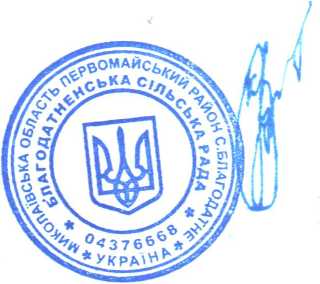 Сільський голова	______________                   Володимир НЕГРАЙ					(підпис)			                                    (ПІБ)№ п/пНазва проектуНазва підрядникаВартість проекту, гривеньПочаток реалізації проекту, рікКінцевий термін реалізації проекту, рік1